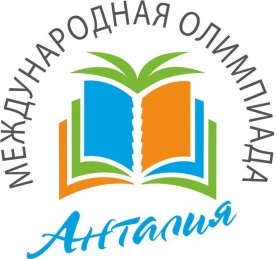 11-я Международная Олимпиада знаний в АнталииПериод проведения: 27 октября – 3 ноября 2019 годаМесто проведения: Турция, г. АнталияОб ОлимпиадеМеждународная Олимпиада знаний в Анталии – это ежегодное соревнование школьников, студентов разных стран сразу по нескольким предметам и незабываемые осенние каникулы на берегу Средиземного моря!Вот уже десять лет подряд в конце октября этот масштабный образовательный проект объединяет ребят разных стран и национальностей в солнечной Анталии. Многие команды уже стали постоянными участниками Олимпиады, возвращаясь каждый год в надежде встретить старых друзей и найти новых.Программа мероприятий ОлимпиадыВ течение 7 дней школьники и студенты могут проверить свои знания по 11 предметам:– математика 		– география		– всемирная история– русский язык		– физика		– окружающий мир– английский язык		– химия		– изобразительное искусство– турецкий язык		– биология		Задания предоставляются на русском, английском, турецком и казахском языках.  Олимпиада знаний в Анталии – это не только экзамены, но и обширная познавательная и развлекательная программа для детей:– творческие конкурсы: «Мисс Олимпиада», «Мистер Олимпиада», «Минута славы»
– спортивные соревнования 
– экскурсии и морские прогулки
– дискотеки
– новые интересные встречи и открытия
– и, конечно, температура морской воды и воздуха +25 градусов!Кто может стать участником?школьники разных возрастов – со 2 по 11 классстуденты средних специальных учебных заведений. из России, Азербайджана, Узбекистана, Казахстана, Турции и других зарубежных странвозраст участников Олимпиады – от 7 до 19 летУсловия участияДля получения подробной информации об условиях участия в мероприятии необходимо заполнить форму на официальном сайте Олимпиады в разделе «Участникам».Призы и наградыглавный приз – Грант на бесплатное обучение в Академии туризма в Анталиисертификаты на льготное обучение в Академии туризма в Анталиисертификаты на бесплатный отдых в Анталиизолотые, серебряные и бронзовые медали – лучшим из лучших!Дипломы Международной Олимпиады признаются ведущими вузами России и Казахстана.Организаторы ОлимпиадыОрганизаторы мероприятия – Академия туризма и Международная русская школа образовательной корпорации Eduant в Анталии.Олимпиада проходит при поддержке Генерального консульства Российской Федерации в Анталии, Россотрудничества, мэрии г. Анталия, а также ведущих СМИ Турции, России, Республики Казахстан.Мероприятие проводится с 2009 года. Как подготовиться к ОлимпиадеНа официальном сайте мероприятия опубликованы примеры заданий, которые помогут подготовиться к Олимпиаде (см. «Скачать пример заданий»).КонтактыАнталия: тел. +90 242 324 24 07                 WhatsApp, Viber, Telegram, IMO: +90 533 335 60 45Москва: тел. +7 499 703 02 36Алматы: тел. +7 727 350 53 56Skype: academyoftourismE-mail: info@antcol.ruОфициальный сайт Олимпиады: www.eduant.ru/olimpiada/Если вы готовы к новым победам,
Международная Олимпиада знаний в Анталии –  для вас!